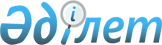 О внесении дополнений в постановление Правления Национального Банка 
Республики Казахстан от 18 декабря 2002 года № 486 "Об утверждении Правил 
представления отчетов организациями, обладающими лицензиями на осуществление брокерской и дилерской деятельности на рынке ценных бумаг Республики Казахстан", зарегистрированное в Министерстве юстиции Республики Казахстан под № 2124
					
			Утративший силу
			
			
		
					Постановление Правления Национального Банка Республики Казахстан от 29 мая 2003 года № 162. Зарегистрировано в Министерстве юстиции Республики Казахстан 1 июля 2003 года № 2384. Утратило силу постановлением Правления Национального банка Республики Казахстан от 27 июля 2012 года № 224      Сноска. Утратило силу постановлением Правления Национального банка РК от 27.07.2012 № 224 (вводится в действие по истечении десяти календарных дней после дня его первого официального опубликования).      В целях повышения степени прозрачности и эффективности функционирования рынка ценных бумаг, а также совершенствования нормативных правовых актов Национального Банка Республики Казахстан Правление Национального Банка Республики Казахстан постановляет:



      1. Внести в постановление Правления Национального Банка Республики Казахстан от 18 декабря 2002 года N 486 "Об утверждении Правил представления отчетов организациями, обладающими лицензиями на осуществление брокерской и дилерской деятельности на рынке ценных бумаг Республики Казахстан" (зарегистрированное в Министерстве юстиции Республики Казахстан под N 2124, опубликованное в феврале 2003 года в журнале "Рынок ценных бумаг Казахстана" N 2), следующие дополнения: 

      В Правилах представления отчетов организациями, обладающими лицензиями на осуществление брокерской и дилерской деятельности на рынке ценных бумаг Республики Казахстан, утвержденных указанным постановлением: 

      форму 1 приложения 3 дополнить таблицей следующего содержания: 

 

        "С государственными ценными бумагами 

__________________________________________________________________ 

N  |Наименование| Идентификационный  |Коли- |Количество|Объем 

п/п|  эмитента  |номер ценной бумаги |чество|ценных бу-|сделок 

   |            |--------------------|сделок|маг (штук)|(тенге) 

   |            |   НИН   |   ISIN   |      |          | 

------------------------------------------------------------------- 

1 |      2     |         3          |   4  |     5    |     6 

-------------------------------------------------------------------       приложение 3 дополнить формой следующего содержания: 

      "Форма 6. Отчет о сделках, заключенных с государственными ценными бумагами, при их обращении на вторичном рынке ценных бумаг 

 

        На организованном рынке ценных бумаг 

__________________________________________________________________ 

N  |Наименование| Идентификационный  |Коли- |Количество|Объем 

п/п|  эмитента  |номер ценной бумаги |чество|ценных бу-|сделок 

   |            |--------------------|сделок|маг (штук)|(тенге) 

   |            |   НИН   |   ISIN   |      |          | 

------------------------------------------------------------------- 

1 |      2     |    3    |     4    |   5  |     6    |     7 

-------------------------------------------------------------------       На неорганизованном рынке ценных бумаг 

__________________________________________________________________ 

N  |Наименование| Идентификационный  |Коли- |Количество|Объем 

п/п|  эмитента  |номер ценной бумаги |чество|ценных бу-|сделок 

   |            |--------------------|сделок|маг (штук)|(тенге) 

   |            |   НИН   |   ISIN   |      |          | 

------------------------------------------------------------------- 

1 |      2     |    3    |     4    |   5  |     6    |     7 

------------------------------------------------------------------- ";       в Правилах заполнения отчета об итогах брокерской и дилерской деятельности на рынке ценных бумаг: 

      форму 1 Правил заполнения отчета об итогах брокерской и дилерской деятельности на рынке ценных бумаг дополнить абзацем следующего содержания: 

      "В случае заключения сделок с государственными ценными бумагами, выпущенными в соответствии с законодательством иностранного государства, в графе 3 также указывается международный идентификационный номер ценных бумаг."; 

      дополнить абзацами следующего содержания: 

      "Форма 6. 

      Отчет о сделках, заключенных с государственными ценными бумагами, при их обращении на вторичном рынке ценных бумаг, составляется по сделкам с ценными бумагами, заключенными организациями, обладающими лицензией на осуществление брокерской и дилерской деятельности на рынке ценных бумаг, при их вторичном обращении на организованном рынке ценных бумаг в качестве брокера или дилера. 

      В графе 2 указывается наименование эмитента, с ценными бумагами которого были заключены сделки (в алфавитном порядке). 

      В случае заключения сделок с государственными ценными бумагами, выпущенными в соответствии с законодательством Республики Казахстан, в графе 3 указывается национальный идентификационный номер ценных бумаг. 

      В случае заключения сделок с государственными ценными бумагами, выпущенными в соответствии с законодательством иностранного государства, в графе 4 указывается международный идентификационный номер ценных бумаг. 

      В графе 5 указывается общее количество сделок (в штуках), заключенных в течение отчетного периода с государственными ценными бумагами данного эмитента. В случае участия организации, обладающей лицензией на осуществление брокерской и дилерской деятельности на рынке ценных бумаг, в сделке в качестве продавца и покупателя одновременно, указанная сделка отражается в настоящем отчете как две сделки. 

      В графе 6 указывается общее количество ценных бумаг данного эмитента, по которым были заключены сделки в течение отчетного периода. 

      В графе 7 указывается общий объем сделок (в тенге), заключенных в течение отчетного периода с ценными бумагами данного эмитента. В случае исполнения нескольких клиентских заказов путем заключения одной сделки в графе 6 указывается количество сделок, равное количеству клиентских заказов.". 

 

      2. Департаменту финансового надзора (Бахмутова Е.Л.): 

      1) совместно с Юридическим департаментом (Шарипов С.Б.) принять меры к государственной регистрации в Министерстве юстиции Республики Казахстан настоящего постановления; 

      2) в десятидневный срок со дня государственной регистрации в Министерстве юстиции Республики Казахстан довести настоящее постановление до сведения всех заинтересованных подразделений центрального аппарата Национального Банка Республики Казахстан, до сведения организаторов торгов с ценными бумагами, организаций, осуществляющих брокерскую и дилерскую деятельность на рынке ценных бумаг Республики Казахстан. 

 

      3. Контроль над исполнением настоящего постановления возложить на заместителя Председателя Национального Банка Республики Казахстан Сайденова А.Г. 

 

      4. Настоящее постановление вводится в действие по истечении четырнадцати дней со дня государственной регистрации в Министерстве юстиции Республики Казахстан.       Председатель 

      Национального Банка 
					© 2012. РГП на ПХВ «Институт законодательства и правовой информации Республики Казахстан» Министерства юстиции Республики Казахстан
				